World Cuisine Restaurant of the Year Entry FormClosing date for entries: 21st June 2024A world cuisine restaurant is defined as a venue whose menu offers predominantly international cuisine – for example South East Asian, South American, Caribbean, Chinese or Japanese. Please see terms and conditions for further information.Data ProtectionBy entering the Awards, you agree for us to store your details on our database and for us to contact you regarding all matters relating to the Awards. The database is accessed only by the Awards team and will not be shared with third parties, unless stated. If we are working with a partner whose work we believe may be of interest to you, we might share their information with you. If you would prefer not to be sent additional information by email, please let us know. You can removed from the Awards database at any time – please just email: awards@northamptonshirefoodanddrink.co.uk with UNSUBSCRIBE in the subject box and your name and contact details in the email.By typing/signing your name below, you are certifying that all the details submitted are correct to the best of your knowledge. 	Key Dates	Closing DateMystery Shopping – stage 1 Shortlisting			Mystery Shopping – stage 2Final JudgingAwards Dinner21st June 2024June / July 202418th July 2024July / August 202424th September 202417th October 2024Finalists will receive one free ticket to the Awards Dinner with a nominal charge of £25 for the second ticket and subsequent tickets will be charged at the higher rate.Expert PanelJudge’s scores and the results of the previous judging will be used to determine who should be awarded Gold, Silver or Bronze. The results will be announced at the Awards Dinner of which all finalists will receive one free ticket (maximum of one free ticket per company, irrespective of number of categories entered). Post Awards Gold Award winners will be invited to Business mentoring.PublicityPlease note, the details of those entries which were not successful in being shortlisted will not be made public; only the details of the finalists (and subsequently the results of the second stage Mystery Shopping) will be made public via our promotional material and via the Awards website – www.northamptonshirefoodanddrink.co.ukThe results will be announced at the Awards Dinner of which all finalists will receive one free ticket (maximum of one free ticket per company, irrespective of number of categories entered). Post Awards Gold Award winners will be invited to Business mentoring.You can also follow the Awards on Twitter and Instagram at @foodawardsHQ or on Facebook at @foodawards or on LinkedIn at @weetabixnfadawards1. Business Contact Details:1. Business Contact Details:1. Business Contact Details:Business NameContact NamePositionBusiness Address (inc. postcode)Entrant Telephone NumberEntrant Mobile NumberBusiness Tel. No (for public use)EmailWebsiteTwitter/FB/InstagramReg. Company No.Opening TimesMaximum CoversPlease indicate your Food Hygiene Rating Score at the time of entry; please note, venues must hold an FHRS rating of 4 (Good) or abovePlease indicate your Food Hygiene Rating Score at the time of entry; please note, venues must hold an FHRS rating of 4 (Good) or aboveDeclarationsDeclarationsYESNOThe details provided on this form and all supporting evidence are correct to the best of my knowledge and are submitted in accordance with the published Weetabix Northamptonshire Food and Drink Awards 2024/25 rules.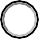 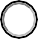 I agree to the details of my entry being passed to the category sponsors, to Trading Standards and my local Council’s Environmental Health Department.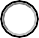 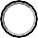 I confirm the venue holds a Food Hygiene Rating Scheme score of 4 (Good) or above.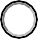 I authorise that my details may be subject to checks with Trading Standards and my local Council’s Environmental Health Department to disclose to the organisers and judges of Northamptonshire Food and Drink Awards any relevant significant history, complaints, orbreaches of relevant Regulations or law.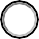 If shortlisted, I agree to provide (up to) four meals free of charge for the second stage of Mystery Shopping (see T&Cs for more details).I agree to participate in awards-related publicityNeither I nor anyone connected with my company has attempted to or will attempt to influence the organisers, judges, or promoter, or in any way bring the Awards into disrepute.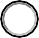 I confirm that this entry complies with the letter and the spirit of the rules of the competition.I’m happy to receive emails relating to Food and Drink in Northamptonshire, including the Weetabix Northamptonshire Food and Drink Awards.By entering, I am ‘opting-in’ to the Awards contacts database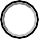 Please send me emails about my entry into this competition only.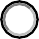 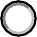 SignedDateEntries can be submitted by hand, post or emailed.  All supporting information and postal entries should be returned to: The Mallows Company, Arch Villa, 23 High Street, Bozeat, Northamptonshire, NN29 7NF Tel: 01933 664437Email entries to: awards@northamptonshirefoodanddrink.co.ukYou will receive an email confirming safe receipt of your entry – whether that is submitted by email or post.Entries can be submitted by hand, post or emailed.  All supporting information and postal entries should be returned to: The Mallows Company, Arch Villa, 23 High Street, Bozeat, Northamptonshire, NN29 7NF Tel: 01933 664437Email entries to: awards@northamptonshirefoodanddrink.co.ukYou will receive an email confirming safe receipt of your entry – whether that is submitted by email or post.Entries can be submitted by hand, post or emailed.  All supporting information and postal entries should be returned to: The Mallows Company, Arch Villa, 23 High Street, Bozeat, Northamptonshire, NN29 7NF Tel: 01933 664437Email entries to: awards@northamptonshirefoodanddrink.co.ukYou will receive an email confirming safe receipt of your entry – whether that is submitted by email or post.Entries can be submitted by hand, post or emailed.  All supporting information and postal entries should be returned to: The Mallows Company, Arch Villa, 23 High Street, Bozeat, Northamptonshire, NN29 7NF Tel: 01933 664437Email entries to: awards@northamptonshirefoodanddrink.co.ukYou will receive an email confirming safe receipt of your entry – whether that is submitted by email or post.